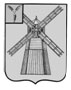 АДМИНИСТРАЦИЯ ПИТЕРСКОГО МУНИЦИПАЛЬНОГО РАЙОНА САРАТОВСКОЙ ОБЛАСТИР А С П О Р Я Ж Е Н И Еот 17 августа 2022 года №96-рс. ПитеркаО продаже муниципального имущества на аукционе в электронной формеВ соответствии с Федеральным законом от 21 декабря 2001 года №178-ФЗ «О приватизации государственного и муниципального имущества», постановлением Правительства Российской Федерации от 27 августа 2012 года №860 «Об организации и проведении продажи государственного или муниципального имущества в электронной форме», Федеральным законом от 06 октября 2003 года №131-ФЗ «О защите конкуренции», Федеральным законом от 26 июля 2006 года №135-ФЗ «Об общих принципах организации местного самоуправления в Российской Федерации», решением Собрания депутатов Питерского муниципального района от 30 ноября 2021 года №56-2 «Об утверждении Прогнозного плана приватизации Питерского муниципального района на 2022 год» (с изменениями от 30 мая 2022 года №61-3), руководствуясь Уставом Питерского муниципального района:Провести аукцион в электронной форме с открытой формой подачи предложений о цене.Установить, что на аукцион выставляются объекты недвижимости с земельными участками, согласно приложению №1.Утвердить форму заявки по форме согласно приложению №2.Утвердить проект договора купли – продажи согласно приложению №3.Установить сумму задатка в размере 20 % от начальной цены продажи имущества.Установить шаг аукциона в размере 5% от начальной цены продажи имущества.Отделу по земельно-правовым и имущественным отношениям администрации Питерского муниципального района Саратовской области опубликовать информацию о проведении аукциона по продаже муниципального имущества в электронной форме на официальных сайтах: www.torgi.gov.ru; администрации Питерского муниципального района в информационно-телекоммуникационной сети «Интернет» по адресу: http://питерка.рф/, на электронной площадке АО «Сбербанк-АСТ», владеющим сайтом http://utp.sberbank-ast.ru/AP.Контроль за исполнением настоящего распоряжения возложить на заместителя главы администрации муниципального района по экономике, управлению имуществом и закупкам.И.о. главы муниципального района                                                         Д.Н. ЖивайкинПриложение №1 к распоряжению администрации муниципального района от 17 августа 2022 года №96-рПриложение №2 к распоряжению администрации муниципального района от 17 августа 2022 года №96-рФорма Заявкина участие в аукционеЗАЯВКА НА УЧАСТИЕ В ТОРГАХ В ЭЛЕКТРОННОЙ ФОРМЕ «_____» _____________ 20___ г.Для юридических лиц:____________________________________________________________________ (полное наименование юридического лица, подающего заявку, юридический адрес, телефон)________________________________________________________________________________________________________________________________________в лице ____________________________________________________________________,(фамилия, имя, отчество, должность)____________________________________________________________________Действующего на основании___________________________________________,                                                (устава, доверенности и т.д.)именуемый далее Претендент, для физических лиц, в том числе индивидуальных предпринимателей:____________________________________________________________________(фамилия, имя, отчество физического лица, подающего заявку)ИНН _______________________________паспортные данные: серия___________________№_______________кем выдан______________________________________________________________________________________________________________________________дата выдачи____________________зарегистрирован(а) по адресу: ________________________________________________________________________________________________________________________________________телефон ______________________,именуемый далее Претендент, изучив информационное сообщение о проведении настоящей процедуры, включая опубликованные изменения, настоящим удостоверяет, что согласен приобрести объект муниципального имущества в соответствии с условиями, указанными в информационном сообщении:№ лот______________________________________________________________(наименование имущества, его основные характеристики и местонахождение)____________________________________________________________________________________________________________________________________________________________________________________________________________________________________________________________________________________________________________________________________________________________________________________________________________________________________________________________________________________________________________________________________________________________________________________________________________________________________Претендент подтверждает, что располагает данными о Продавце, предмете торгов, дате, времени и месте проведения торгов, порядке его проведения, порядке определения победителя, заключения договора купли-продажи и его условиями, последствиях уклонения или отказа от подписания договора купли-продажи.Претендент подтверждает, что на дату подписания настоящей заявки ознакомлен с характеристиками имущества, указанными в информационном сообщении о проведении настоящей процедуры, что ему была представлена возможность ознакомиться с состоянием имущества в результате осмотра и относящейся к нему документации, в порядке, установленном информационным сообщением о проведении настоящей процедуры, претензий к Продавцу не имеет.Настоящей заявкой подтверждаем(-ю), что:- против нас (меня) не проводится процедура ликвидации;- в отношении нас (меня) отсутствует решение арбитражного суда о признании банкротом и об открытии конкурсного производства;- наша (моя) деятельность не приостановлена в порядке, предусмотренном Кодексом РФ об административных правонарушениях.Претендент гарантирует достоверность информации, содержащейся в документах и сведениях, находящихся в реестре аккредитованных на электронной торговой площадке Претендентов.Настоящей заявкой подтверждаем(-ю) свое согласие на обработку персональных данных.Банковские реквизиты Претендента:____________________________________________________________________________________________________________________________________________________________________________________________________________Приложения:Для юридических лиц:1. заверенные копии учредительных документов;2. документ, содержащий сведения о доле Российской Федерации, субъекта Российской Федерации или муниципального образования в уставном капитале юридического лица (реестр владельцев акций либо выписка из него или заверенное печатью юридического лица и подписанное его руководителем письмо);3. документ, который подтверждает полномочия руководителя юридического лица на осуществление действий от имени юридического лица (копия решения о назначении этого лица или о его избрании) и в соответствии с которым руководитель юридического лица обладает правом действовать от имени юридического лица без доверенности;4. доверенность на осуществление действий от имени претендента, оформленная в установленном порядке, или нотариально заверенная копия такой доверенности (в случае, если от имени претендента действует его представитель по доверенности). В случае, если доверенность на осуществление действий от имени претендента подписана лицом, уполномоченным руководителем юридического лица, заявка должна содержать также документ, подтверждающий полномочия этого лица.5. Иные документы, представляемые по желанию Претендента в составе заявки: ___________.Для физических лиц:1. копии всех листов документа удостоверяющего личность.2. доверенность на осуществление действий от имени претендента, оформленная в установленном порядке, или нотариально заверенная копия такой доверенности (в случае, если от имени претендента действует его представитель по доверенности).3. Иные документы, представляемые по желанию Претендента в составе заявки:________________________________________________________. Подпись Претендента (его полномочного представителя) ________________	  ____________ _________________________________                    ( ФИО)	                     (подпись)	                         расшифровка подписи (фамилия, инициалы)М.П. «______»__________________20__г.Приложение №3 к распоряжению администрации муниципального района от 17 августа 2022 года №96-рДоговоракупли-продажи недвижимого имуществас. Питерка       				№_______                          	"_____ " 2022 годаАдминистрация Питерского муниципального  района, в лице и.о. главы Питерского муниципального района Саратовской области ФИО_____________, действующего на основании Устава, именуемая в дальнейшем «Продавец», с одной стороны, и _____________________________________________________ в лице __________________________________________________________, действующего на основании _________, именуемый (ая) в дальнейшем «Покупатель», с другой стороны, на основании протокола от ______ об итогах продажи муниципального имущества на аукционе в электронной форме, заключили настоящий договор о нижеследующем:Предмет договора1.1.В соответствии с условиями настоящего договора Продавец продает, а Покупатель приобретает в собственность недвижимое имущество, расположенное на территории Питерского района Саратовской области, указанное в Приложении №1 к настоящему договору, являющееся неотъемлемой частью настоящего договора.Недвижимое имущество принадлежит Продавцу на праве собственности.Продавец гарантирует, что до совершения настоящего договора указанное в п. 1.1. недвижимое имущество никому не продано, не заложено, в споре, под арестом и запретом не состоит, свободно от любых прав третьих лиц. Порядок расчетов2.1. Цена приобретаемого покупателем недвижимого имущества, указанного в п. 1.1. настоящего договора, в соответствии с протоколом от ______ об итогах продажи муниципального имущества на аукционе в электронной форме составляет(	) рублей без учета НДС.2.2.Сумма задатка, внесенного Покупателем на счет Продавца, засчитывается в счет оплаты приобретаемого недвижимого имущества.2.3.Покупатель производит оплату полной стоимости недвижимого имущества в срок не позднее 30 календарных дней после подписания настоящего договора, путем единовременного перечисления денежных средств на расчетный счет Продавца по следующим реквизитам: УФК по Саратовской области (Финансовое управление администрации Питерского муниципального района Саратовской области администрация Питерского муниципального района л/с 04603037910) ИНН 6426003675, КПП 642601001, Банк: отделение Саратов Банка России/УФК по Саратовской области г. Саратов, БИК 016311121, ОКТМО 63636000, к/с 40102810845370000052, р/с 03100643000000016000, код бюджетной классификации 06111402053050000410.Назначение платежа: доходы от реализации муниципального недвижимого имущества, находящегося в муниципальной собственности.3. Обязанности сторон3.1. Покупатель обязан:3.1.1. Оплатить стоимость недвижимого имущества в размере и порядке, установленных настоящим договором.3.1.2. Принять недвижимое имущество на условиях, предусмотренных настоящим договором.3.1.3. Нести расходы, связанные с государственной регистрацией перехода права собственности на недвижимое имущество.3.1.4. Представить Продавцу платежные документы, подтверждающие факт оплаты недвижимого имущества, не позднее 3 (трех) рабочих дней с момента осуществления полной оплаты либо с момента наступления срока оплаты, указанного в пункте 2.1. настоящего договора.3.2. Продавец обязан:3.2.1. Передать Покупателю в собственность недвижимое имущество, являющееся предметом настоящего договора в соответствии с актом приема-передачи в порядке и сроки, установленные настоящим договором.3.2.2. Предоставить Покупателю все необходимые документы для государственной регистрации перехода права собственности на недвижимое имущество.3.2.3. Осуществить все необходимые действия и нести все расходы, связанные с подготовкой недвижимого имущества к продаже.3.2.4. Принять произведенную Покупателем оплату.4. Передача недвижимого имущества и переход права собственности к покупателю4.1. Передача объектов недвижимого имущества Продавцом и принятие его Покупателем осуществляется по Акту приема-передачи согласно Приложению №2 к настоящему договору, который является неотъемлемой частью настоящего договора, не позднее 3 (трех) дней с момента оплаты.4.2. Подготовка Объектов к передаче является обязанностью Продавца и осуществляется за его счет.4.3. Право собственности на недвижимое имущество переходит к Покупателю с момента государственной регистрации перехода права собственности.4.4. Риск случайной гибели или порчи Объектов недвижимого имущества до перехода права собственности к Покупателю лежит на Продавце.4.5. Недвижимое имущество считается переданным Покупателю с момента подписания Сторонами Акта приема-передачи.4.6. Переход права собственности на недвижимое имущество не влечет прекращения обременений, предусмотренных настоящим договором. Прекращение или изменение их условий осуществляется в порядке, предусмотренном действующим законодательством.5. Ответственность сторон5.1. В случае просрочки оплаты по настоящему договору Покупатель выплачивает Продавцу пеню в размере одной трехсотой ключевой ставки Центрального банка Российской Федерации, действующей на дату очередного платежа, от просроченной суммы договора (очередного платежа) за каждый день просрочки. Выплата пени не освобождает от выполнения условий договора.5.2. Оформление права собственности на Объект осуществляется в соответствии с законодательством Российской Федерации и договором купли-продажи не позднее чем через 30 дней после полной оплаты.5.3. Взаимоотношения сторон, не предусмотренные настоящим договором, регулируются действующим законодательством Российской Федерации.6. Заключительные положения6.1. За неисполнение или ненадлежащее исполнение обязательств по настоящему договору виновная сторона возмещает другой стороне все возникшие в результате этого убытки.6.2. Во всем, что не предусмотрено настоящим договором, Стороны руководствуются действующим законодательством Российской Федерации.6.3. Переход права собственности на объекты недвижимого имущества к Покупателю подлежит государственной регистрации.6.4. Договор составлен в трех экземплярах, один из которых хранится в делах Управления Федеральной службы государственной регистрации, кадастра и картографии по Саратовской области, а остальные выдаются Продавцу и Покупателю по одному для каждой стороны.6.5. Перечень Приложений:- приложение №1 «Перечень недвижимого имущества Питерского муниципального района Саратовской области»;- приложение №2 «Акт приема-передачи».7. Реквизиты и подписи сторонПриложение №1 к договору купли-продажи недвижимого имущества от 17 августа 2022 года №96-рПеречень недвижимого имущества Питерского муниципального района Саратовской областиПриложение №2 к договору купли-продажи недвижимого имущества от 17 августа 2022 года №96-рАкт приема-передачис. Питерка       				№_______                          	"_____ " 2022 годаАдминистрация Питерского муниципального района, в лице и.о. главы Питерского муниципального района Саратовской области ________ФИО_________, действующая на основании Устава, именуемая в дальнейшем «Продавец», с одной стороны, и _____________, в лице _____________________________, действующего на основании __________, именуемый (ая) в дальнейшем «Покупатель», с другой стороны подписали настоящий акт о нижеследующем:1. Продавец на основании договора купли - продажи недвижимого имущества передает, а Покупатель приобретает в собственность недвижимое имущество, расположенное на территории Питерского района Саратовской области, указанное в Приложении №1 к настоящему акту приема-передачи.2. На момент подписания настоящего акта недвижимое имущество находится в удовлетворительном состоянии, претензий со стороны Покупателя не имеется.Передал:	                 Принял:Приложение №1 к акту приема-передачи от 17 августа 2022 года №96-рПеречень недвижимого имущества Питерского муниципального района Саратовской области№ п/пНаименованиеСтоимость, рублей без учета НДС1Нежилое здание, площадью 319,7 квадратных метров, расположенное по адресу: Саратовская область, Питерский район, пос.Опытная станция, ул.им.Кригера, д.1, кадастровый номер 64:26:010201:77423 0002Земельный участок площадью 1718 кв.м., расположенный по адресу: Саратовская область, Питерский район, пос.Опытная станция, ул.им.Кригера, д.1, кадастровый номер 64:26:010201:103520003Нежилое здание, площадью 9,5 квадратных метров, расположенное по адресу: Саратовская область, Питерский район, пос.Опытная станция, ул.им.Кригера, д.1А, кадастровый номер 64:26:010201:9673004Земельный участок площадью 35 кв.м., расположенный по адресу: Саратовская область, Питерский район, пос.Опытная станция, ул.им.Кригера, д.1А, кадастровый номер 64:26:010201:1041400Итого:483700Продавец:ПокупательАдминистрация Питерского муниципального района Саратовской областиМесто нахождения: 413320, Саратовская область, Питерский район, с.Питерка, ул.им Ленина, 101ИНН 6426003675, КПП 642601001Получатель: УФК по Саратовской области (Финансовое управление администрации Питерского муниципального района Саратовской области Администрация Питерского муниципального района л/с 04603037910,Банк: отделение Саратов Банка России/УФК по Саратовской области г. Саратов, БИК 016311121, ОКТМО 63636000, к/с 40102810845370000052, р/с 03100643000000016000, код бюджетной классификации 06111402053050000410И.о. главы Питерскогомуниципального района                        _________/Живайкин Д.Н./________________ /ФИО/N
п/пНаименование имуществаМестонахождение имуществаХарактеристики имуществаОбременения имущества/публичный сервитут1Нежилое зданиеСаратовская область, Питерский район, пос.Опытная станция, ул.им.Кригера, д.1площадь 319,7 кв. м., кадастровый номер 64:26:010201:77 Не зарегистрированоЗемельный участокСаратовская область, Питерский район, пос.Опытная станция, ул.им.Кригера, д.1площадь 1718 кв.м. кадастровый номер 64:26:010201:103Не зарегистрировано2Земельный участокСаратовская область, Питерский район, пос.Опытная станция, ул.им.Кригера, д.1площадь 1718 кв.м. кадастровый номер 64:26:010201:103Не зарегистрированоЗемельный участокСаратовская область, Питерский район, пос.Опытная станция, ул.им.Кригера, д.1площадь 1718 кв.м. кадастровый номер 64:26:010201:103Не зарегистрировано3Нежилое зданиеСаратовская область, Питерский район, пос.Опытная станция, ул.им.Кригера, д.1Аплощадь 9,5 кв. м., кадастровый номер 64:26:010201:96Не зарегистрировано4Земельный участокСаратовская область, Питерский район, пос.Опытная станция, ул.им.Кригера, д.1Аплощадь 35 кв.м. кадастровый номер 64:26:010201:104Не зарегистрированоЗемельный участокСаратовская область, Питерский район, пос.Опытная станция, ул.им.Кригера, д.1Аплощадь 35 кв.м. кадастровый номер 64:26:010201:104Не зарегистрированоПродавец:ПокупательАдминистрация Питерского муниципального района Саратовской областиМесто нахождения: 413320, Саратовская область, Питерский район, с. Питерка, ул. Ленина, 101 ИНН 6426003675, КПП 642601001УФК по Саратовской области (Финансовое управление администрации Питерского муниципального района Саратовской области Администрация Питерского муниципального района л/с 04603037910 Банк: отделение Саратов Банка России/УФК по Саратовской области г. Саратов, БИК 016311121, ОКТМО 63636000, к/с 40102810845370000052,          р/с 03100643000000016000, код бюджетной классификации 06111402053050000410И.о. главы Питерскогомуниципального района                        _________/Живайкин Д.Н./_________________ /ФИО/N
п/пНаименование имуществаМестонахождение имуществаХарактеристики имуществаОбременения имущества/публичный сервитут1Нежилое зданиеСаратовская область, Питерский район, пос.Опытная станция, ул.им.Кригера, д.1площадь 319,7 кв. м., кадастровый номер 64:26:010201:77 Не зарегистрированоСаратовская область, Питерский район, пос.Опытная станция, ул.им.Кригера, д.1площадь 319,7 кв. м., кадастровый номер 64:26:010201:77 Не зарегистрировано2Земельный участок Саратовская область, Питерский район, пос.Опытная станция, ул.им.Кригера, д.1площадь 1718 кв.м. кадастровый номер 64:26:010201:103Не зарегистрированоЗемельный участок Саратовская область, Питерский район, пос.Опытная станция, ул.им.Кригера, д.1площадь 1718 кв.м. кадастровый номер 64:26:010201:103Не зарегистрировано3Нежилое здание, площадью 9,5 квадратных метров, расположенное по адресу: Саратовская область, Питерский район, пос.Опытная станция, ул.им.Кригера, д.1А, кадастровый номер 64:26:010201:96Саратовская область, Питерский район, пос.Опытная станция, ул.им.Кригера, д.1Аплощадь 9,5 кв. м., кадастровый номер 64:26:010201:96Не зарегистрировано4Земельный участок Саратовская область, Питерский район, пос.Опытная станция, ул.им.Кригера, д.1Аплощадь 35 кв.м. кадастровый номер 64:26:010201:104Не зарегистрированоЗемельный участок Саратовская область, Питерский район, пос.Опытная станция, ул.им.Кригера, д.1Аплощадь 35 кв.м. кадастровый номер 64:26:010201:104Не зарегистрировано